Matica hrvatska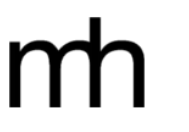 Matice hrvatske 2, Strossmayerov trg 4, 10000 ZagrebMatični broj: 3206505OIB: 79893058381Internetska adresa: matica.hrAdresa e-pošte: inkluzija.vijenac@matica.hrNaručitelj je obveznik poreza na dobit.P O Z I Vna dostavu ponuda za nabavu informatičke opremeGRUPA 1. LAPTOPGRUPA 2. KAMERAGRUPA 3. FOTOAPARATGRUPA 4. PROJEKTORCPV OZNAKA I NAZIV: 30200000-1 – Računarska oprema i potrepštine.OPĆI PODACI1.1. Naziv javnog naručiteljaMatica hrvatska (u daljnjem tekstu Naručitelj)Odgovorna osoba naručitelja: glavni tajnik Matice hrvatske, Zorislav LukićOIB: 79893058381Internetska adresa: matica.hrAdresa e-pošte: inkluzija.vijenac@matica.hrNaručitelj je obveznik poreza na dobit.1.2. Kontakt s naručiteljemAdresa e-pošte: inkluzija.vijenac@matica.hrNa temelju članka 59. stavka 1. ZJN 2016 komunikacija i svaka druga razmjena informacija između naručitelja i gospodarskih subjekata obavlja se elektroničnim sredstvima komunikacije. Komunikacija se iznimno, sukladno odredbi članka 60. i članka 63. ZJN 2016, može odvijati putem ovlaštenog pružatelja poštanskih usluga ili druge odgovarajuće kurirske službe, telefaksom ili njihovim kombiniranjem s elektroničkim sredstvima, odnosno usmenim putem.Iznimno, naručitelj i gospodarski subjekti mogu komunicirati usmenim putem ako se ta komunikacija ne odnosi na ključne elemente postupka javne nabave, pod uvjetom da je njezin sadržaj u zadovoljavajućoj mjeri dokumentiran. Ključni elementi postupka javne nabave uključuju dokumentaciju o nabavi i ponude. Usmena komunikacija s gospodarskim subjektima koja bi mogla znatno utjecati na sadržaj i ocjenu ponuda mora biti u zadovoljavajućoj mjeri i na prikladan način dokumentirana, primjerice sastavljanjem pisanih bilješki ili zapisnika, audio snimci ili sažetaka glavnih elemenata komunikacije i slično.1.3. Popis gospodarskih subjekata s kojima je naručitelj u sukobu interesa u smislu članka 76. stavak 2. ZJN 2016 ili navod da takvi subjekti ne postoje Nema gospodarskih subjekata s kojima je naručitelj u sukobu interesa sukladno članku 76. stavak 2. ZJN 2016. U pripremi ovog postupka javne nabave nisu sudjelovali mogući ponuditelji.1.4. Vrsta postupka javne nabaveJavna nabava prema grupama.1.5. Procijenjena vrijednost nabave bez PDV-aUkupna procijenjena vrijednost nabave za sve grupe iznosi: 48.000,00 knProcijenjena vrijednost predmetne po grupama iznosi, kako slijedi:Procijenjena vrijednost za grupu 1. iznosi: 11.895,00 kn (bez PDV-a)Procijenjena vrijednost za grupu 2. iznosi: 18.500,00 kn (bez PDV-a)Procijenjena vrijednost za grupu 3. iznosi: 8.200,00 kn (bez PDV-a)Procijenjena vrijednost za grupu 4. iznosi: 9.405,00 kn (bez PDV-a)1.6. Vrsta ugovora o javnoj nabavi (roba, radovi ili usluge)Sklapa se ugovor o javnoj nabavi robe, po grupama.1.7. Provođenje elektroničke javne dražbeNeće se provoditi.1.8. Provođenje dinamičkog sustava javne nabaveNeće se uspostaviti.1.9. Prethodno savjetovanjeSukladno članku 198. ZJN 2016 naručitelj nije dužan provesti prethodno savjetovanje sa zainteresiranim gospodarskim subjektima.2. PODACI O PREDMETU NABAVE2.1. Opis predmeta nabavePredmet nabave: informatička oprema grupamaGrupa 1: LaptopGrupa 2: KameraGrupa 3: FotoaparatGrupa 4: ProjektorPonuditelju je dozvoljeno nuđenje robe iz predmetnog nadmetanja po grupama, odnosno ponuda se dostavlja za jednu grupu, više grupa ili sve grupe iz predmetnog nadmetanja, a sve u skladu s ovom Dokumentacijom i Troškovnikom sa tehničkom specifikacijom robe po grupama.Za svaku grupu iz predmetnog nadmetanja ponuditelj može dostaviti samo jednu ponudu.2.2. CPV30200000-1 – Računarska oprema i potrepštine2.3. Količina predmeta nabaveKoličina predmeta nabave navedena je u troškovniku koji je sastavni dio Dokumentacije o nabavi – Prilog II.2.4. Tehničke specifikacijeTroškovnik s tehničkim specifikacijama nalazi se u Prilogu II. i sastavni je dio ove Dokumentacije. Tehničkom specifikacijom iz Troškovnika detaljno je specificirana vrsta predmeta nabave. Ponuditelj je dužan, sukladno uvjetima i zahtjevima iz Dokumentacije o nabavi i Troškovnika, ponuditi sve stavke utvrđene Troškovnikom, odnosno, ponuda mora biti cjelovita za svaku pojedinu grupu. Specificirane su minimalne razine koje ponuđena roba mora zadovoljavati, osim ako nije drugačije naznačeno ili ako se ne radi o dimenzijama (npr. širina i visina ekrana), napajanju i sl.Jamstveni rokovi i uvjeti:Ponuditelj je u obvezi za sve one grupe za koje podnosi ponudu, ponuditi i jamstvene rokove navedene u tehničkim specifikacijama u Troškovniku, a sukladno točki 6.6. ove Dokumentacije, a koji rokovi počinju teći od dana uspješne primopredaje robe.Jamstveni rok mora obuhvaćati održavanje i popravak u jamstvenom roku na mjestu isporuke ili uobičajenog korištenja računala ili računalne opreme („on - site“), o trošku odabranog ponuditelja. Ukoliko to nije moguće, Ponuditelj će o svome trošku robu odnijeti na popravak u ovlašteni servis i vratiti je natrag na adresu Naručitelja nakon popravka. U svrhu navedenoga, odabrani ponuditelj je obvezan uz svaku isporučenu robu dostaviti i njen odgovarajući jamstveni list.2.5. Troškovnik: Troškovnik, zasebno za svaku grupu, nalazi se u Prilogu II. i sastavni je dio ove Dokumentacije. Ponuditelj je dužan za onu grupu ili grupe za koju/e podnosi ponudu/e, sukladno uvjetima i zahtjevima iz Dokumentacije o nabavi i Troškovnika iz Priloga II. ove Dokumentacije, ponuditi sve stavke utvrđene Troškovnikom, odnosno ponuda mora biti cjelovita za svaku pojedinu grupu. Djelomično nuđenje predmetne robe nije dozvoljeno. Ponuditelj popunjava samo onaj Troškovnik koji se odnosi na grupu za koju podnosi ponudu.2.6. Mjesto izvršenja ugovora (isporuke)Odabrani ponuditelj se obvezuje robu isporučivati prema sjedištu: Matica hrvatska, Matice hrvatske 2, Strossmayerov trg 4, 10000 Zagreb.2.7. Rok isporuke ili trajanje ugovora te rok početka isporuke:Rok isporuke: sukcesivno temeljem pojedinačnih narudžbenica, u roku od 60 dana od dana primitka narudžbenice, sukladno zahtjevima i potrebama Naručitelja, na adresu označenu u pojedinačnoj narudžbenici.Trajanje ugovora: ugovor stupa na snagu danom potpisa obiju ugovornih strana, a traje 6 mjeseci od dana stupanja na snagu.3. OSNOVE ZA ISKLJUČENJE GOSPODARSKOG SUBJEKTANaručitelj će isključiti ponuditelja iz postupka javne nabave ako utvrdi da je:gospodarski subjekt koji ima poslovni nastan u Republici Hrvatskoj ili osoba koja je član upravnog, upravljačkog ili nadzornog tijela ili ima ovlasti zastupanja, donošenja odluka ili nadzora tog gospodarskog subjekta i koja je državljanin Republike Hrvatske, pravomoćnom presudom osuđena za:a) sudjelovanje u zločinačkoj organizaciji na temelju članka 328. (zločinačko udruženje) i članka 329. (počinjenje kaznenog djela u sastavu zločinačkog udruženja) Kaznenog zakona, članka 333. (udruživanje za počinjenje kaznenih djela), iz Kaznenog zakona (»Narodne novine«, br. 110/97., 27/98., 50/00., 129/00., 51/01., 111/03., 190/03., 105/04., 84/05., 71/06., 110/07., 152/08., 57/11., 77/11. i 143/12.)b) korupciju, na temelju članka 252. (primanje mita u gospodarskom poslovanju), članka 253. (davanje mita u gospodarskom poslovanju), članka 254. (zlouporaba u postupku javne nabave), članka 291. (zlouporaba položaja i ovlasti), članka 292. (nezakonito pogodovanje), članka 293. (primanje mita), članka 294. (davanje mita), članka 295. (trgovanje utjecajem) i članka 296. (davanje mita za trgovanje utjecajem) Kaznenog zakona, članka 294.a (primanje mita u gospodarskom poslovanju, članka 294.b (davanje mita u gospodarskom poslovanju, članka 337. (zlouporaba položaja i ovlasti), članka 338. (zlouporaba obavljanja dužnosti državne vlasti), članka 343. (protuzakonito posredovanje), članka 347. (primanje mita) i članka 348. (davanje mita) iz Kaznenog zakona (»Narodne novine«, br. 110/97., 27/98., 50/00., 129/00., 51/01., 111/03., 190/03., 105/04., 84/05., 71/06., 110/07., 152/08., 57/11., 77/11. i 143/12.)c) prijevaru, na temelju članka 236. (prijevara), članka 247. (prijevara u gospodarskom poslovanju), članka 256. (utaja poreza ili carine) i članka 258. (subvencijska prijevara) Kaznenog zakona, članka 224. (prijevara) i članka 293. (prijevara u gospodarskom poslovanju) i članka 286. (utaja poreza i drugih davanja) iz Kaznenog zakona (»Narodne novine«, br. 110/97., 27/98., 50/00., 129/00., 51/01., 111/03., 190/03., 105/04., 84/05., 71/06., 110/07., 152/08., 57/11., 77/11. i 143/12.)d) terorizam ili kaznena djela povezana s terorističkim aktivnostima, na temelju članka 97. (terorizam), članka 99. (javno poticanje na terorizam), članka 100. (novačenje za terorizam), članka 101. (obuka za terorizam) i članka 102. (terorističko udruženje) Kaznenog zakona, članka 169. (terorizam), članka 169.a (javno poticanje na terorizam) i članka 169.b (novačenje za terorizam) iz Kaznenog zakona (»Narodne novine«, br. 110/97., 27/98., 50/00., 129/00., 51/01., 111/03., 190/03., 105/04., 84/05., 71/06., 110/07., 152/08., 57/11., 77/11. i 143/12.)e) pranje novca ili financiranje terorizma, na temelju članka 98. (financiranje terorizma) i članka 265. (pranje novca) Kaznenog zakona, pranje novca (članak 279.) iz Kaznenog zakona (»Narodne novine«, br. 110/97., 27/98., 50/00., 129/00., 51/01., 111/03., 190/03., 105/04., 84/05., 71/06., 110/07., 152/08., 57/11., 77/11. i 143/12.),f) dječji rad ili druge oblike trgovanja ljudima, na temelju članka 106. (trgovanje ljudima) Kaznenog zakona, članka 175. (trgovanje ljudima i ropstvo) iz Kaznenog zakona (»Narodne novine«, br. 110/97., 27/98., 50/00., 129/00., 51/01., 111/03., 190/03., 105/04., 84/05., 71/06., 110/07., 152/08., 57/11., 77/11. i 143/12.)4. KRITERIJ ZA ODABIR GOSPODARSKOG SUBJEKTA (UVJETI SPOSOBNOSTI)4.1. Sposobnost za obavljanje profesionalne djelatnosti:Ponuditelj mora dokazati: upis u sudski, obrtni, strukovni ili drugi odgovarajući registar u državi njegovog poslovnog nastana.4.2. Ekonomska i financijska sposobnost:Ponuditelj mora dokazati da njegov (glavni) račun nije bio u blokadi niti jedan dan u prethodnih 6 mjeseci:- dokument izdan od bankarskih ili drugih financijskih institucija kojim se dokazuje solventnost gospodarskog subjekta - obrazac BON 2 ili SOL 2 za glavni račun ili drugi odgovarajući dokument financijskih institucija, a koji ima istu dokaznu snagu kao i traženi dokaz4.3. Tehnička i stručna sposobnost:Podaci o angažiranim tehničkim stručnjacima ili tehničkim tijelima – ponuditelj mora imati osigurani servis i održavanju predmetne robe putem ovlaštenih servisera u RH.4.4. Pojašnjenje i upotpunjavanje dokumenataSukladno članku 293. Zakona o javnoj nabavi, ako su informacije ili dokumentacija koje je trebao dostaviti gospodarski subjekt nepotpuni ili pogrešni ili se takvima čine ili ako nedostaju određeni dokumenti, javni Naručitelj može, poštujući načela jednakog tretmana i transparentnosti, zahtijevati od dotičnih gospodarskih subjekata da dopune, razjasne, upotpune ili dostave nužne informacije ili dokumentaciju u primjerenom roku ne kraćem od 5 (pet) dana. Takvo postupanje ne smije dovesti do pregovaranja u vezi s kriterijem za odabir ponude ili ponuđenim predmetom nabave.4.6. Oslanjanje na sposobnost drugih subjekataGospodarski subjekt može se u postupku javne nabave radi dokazivanja ispunjavanja kriterija za odabir gospodarskog subjekta, koji se odnosi na ekonomsku i financijsku i tehničku i stručnu sposobnost, osloniti na sposobnost drugih subjekata, bez obzira na pravnu prirodu njihova međusobnog odnosa.Ako se gospodarski subjekt oslanja na sposobnost drugih subjekata mora dokazati Naručitelju da će imati na raspolaganju potrebne resurse za izvršenje ugovora, primjerice prihvaćanjem obveze drugih subjekata da će te resurse staviti na raspolaganje gospodarskom subjektu.Naručitelj će od gospodarskog subjekta zahtijevati da zamjeni subjekt na čiju se sposobnost oslonio radi dokazivanja kriterija za odabir ako utvrdi da kod tog subjekta postoje osnove za isključenje ili da ne udovoljava relevantnim kriterijima za odabir gospodarskog subjekta.Zajednica gospodarskih subjekata može se osloniti na sposobnost članova zajednice ili drugih subjekata pod uvjetima određenim ovom točkom.Ako se gospodarski subjekt oslanja na sposobnost drugih subjekata radi dokazivanja ispunjavanja kriterija ekonomske i financijske sposobnosti, njihova odgovornost za izvršenje ugovora je solidarna.U slučaju oslanjanja na sposobnost drugih subjekata gospodarski subjekt u ponudi kao dokaz dostavlja potpisanu i ovjerenu Izjavu o stavljanju resursa na raspolaganje ili Ugovor/sporazum o poslovnoj/tehničkoj suradnji iz kojega je vidljivo koji se resursi međusobno ustupaju.Izjava o stavljanju resursa na raspolaganje ili Ugovor/sporazum o poslovno/tehničkoj suradnji mora minimalno sadržavati: naziv i sjedište gospodarskog subjekta koji ustupa resurse te naziv i sjedište ponuditelja kojemu ustupa resurse, jasno i točno navedene resurse koje stavlja na raspolaganje te način na koji se stavljaju na raspolaganje u svrhu izvršenja ugovora, potpis ovlaštene osobe gospodarskog subjekta koji stavlja resurse na raspolaganje, odnosno u slučaju ugovora/sporazuma o poslovnoj suradnji potpis i pečat ugovornih strana.5. PODACI O PONUDI5.1. Sadržaj i način izrade ponude: Ponuditelj se obvezuje ponudu izraditi isključivo na način i u skladu s ovom Dokumentacijom i specifikacijom časopisa utvrđenom u Troškovniku i to bez naknade. Ponuda se izrađuje na način da čini cjelinu. Ponuditelju ne smije mijenjati ni nadopunjavati tekst ove Dokumentacije o nabavi. Svi prilozi naručitelja u ovoj Dokumentaciji, osim Priloga II. su ogledni primjerci koje ponuditelj može priložiti svojoj ponudi ili koristiti vlastite.Pri izradi ponude gospodarski se subjekt mora pridržavati zahtjeva i uvjeta iz dokumentacije o nabavi te ne smije mijenjati ni nadopunjavati tekst dokumentacije o nabavi.Ponudu sačinjavaju:1. Ispravno popunjen prilog II. Troškovnik2. Ponudbeni list3. Dokaz o upisu u sudski, obrtni, strukovni ili drugi odgovarajući registar u državi njegovog poslovnog nastana4. Dokument izdan od bankarskih ili drugih financijskih institucija kojim se dokazuje solventnost gospodarskog subjekta ili obrazac BON 2 ili SOL 2 za glavni račun ili drugi odgovarajući dokument financijskih institucija, a koji ima istu dokaznu snagu kao i traženi dokaz5. Ako je primjenjivo – dokumenti traženi točkom 4.6. ove Dokumentacije (dokazi da će imati na raspolaganju resurse gospodarskog subjekta na čiju se sposobnost oslanja)5.2. Način dostave ponudeZbog preporučenih mjera predostrožnosti vezanih za COVID-19 upućujemo da Vaše ponude dostavljate isključivo putem elektroničke pošte na adresu: inkluzija.vijenac@matica.hr5.3. Jezik na kojem se izrađuje ponuda Naručitelj je cjelokupnu Dokumentaciju o nabavi izradio na hrvatskom jeziku i latiničnom pismu. Gospodarski subjekti se obvezuju svoje ponude, zajedno s pripadajućom dokumentacijom, izraditi na hrvatskom jeziku i latiničnom pismu.5.3. Način određivanja cijene ponude: Cijena ponude izražava se za svaku grupu iz predmeta nabave zasebno, u apsolutnom iznosu, s uračunatim svim troškovima i popustima, brojkama (zaokruženo na dvije decimale), u kunama, bez poreza na dodanu vrijednost, u skladu s Prilogom II. – Troškovnikom. Ukupne iznose stavki bez PDV-a potrebno je zatim zbrojiti i iskazati konačnu cijenu koštanja iz predmetnog nadmetanja bez PDV-a. Ponuditelj konačnu cijenu ponude iskazuje bez poreza na dodanu vrijednost, u kunama, te ju ispisuje brojkama. Nakon toga ponuditelj upisuje iznos PDV-a te sveukupan iznos cijene s PDV-om. Napomena: a) Ukoliko je ponuditelj porezni obveznik i nema sjedište, prebivalište ili uobičajeno boravište u Republici Hrvatskoj, nego u drugoj državi članici EU ili trećoj zemlji, odnosno ukoliko je ponuditelj porezni obveznik i ima sjedište, prebivalište ili uobičajeno boravište u Republici Hrvatskoj, tada u Uvezu ponude, te u Prilogu II. – Troškovniku, na mjestu predviđenom za upis cijene ponude bez poreza na dodanu vrijednost upisuje iznos u kunama, te ga uvećava za iznos PDV-a i iskazuje sveukupnu cijenu (zbroj cijene ponude bez PDV-a i iznosa PDV-a) b) Ukoliko ponuditelj nije u sustavu PDV-a, u Uvezu ponude, te u Prilogu II. – Troškovniku, na mjesto predviđeno za upis cijene ponude s PDV-om, upisuje se isti iznos kao što je upisan na mjesto predviđeno za upis cijene ponude bez PDV-a, a mjesto predviđeno za upis PDV-a ostavlja se prazno. Porez na dodanu vrijednost će se obračunati sukladno propisima Republike Hrvatske važećim na dan nastanka porezne obveze. U sveukupnu konačnu cijenu ponude moraju biti uključeni svi zavisni i ostali troškovi, odnosno sveukupna cijena ponude mora u potpunosti pokriti sve troškove koji su potrebni za uspješnu nabavu i isporuku predmetne robe u cijelosti, uz zadovoljavanje svih uvjeta iz Dokumentacije o nabavi i Priloga II – Troškovnika. Ako cijena ponude bez poreza na dodanu vrijednost izražena u Troškovniku ne odgovara cijeni ponude bez poreza na dodanu vrijednost izraženoj u ponudi, vrijedi cijena ponude bez poreza na dodanu vrijednost izražena u Troškovniku. Ponuđene jedinične cijene, fiksne su i nepromjenjive i ne mogu se povećavati za cijelo vrijeme trajanja ugovora o javnoj nabavi. Sav rizik u slučaju povećanja jedinične cijene snosi ponuditelj.5.4.Valuta ponude: Cijena ponude izražava se u kunama.5.5. Kriterij za odabir ponude te relativni ponder kriterija: Odabir najpovoljnijeg ponuditelja izvršit će se za svaku grupu posebno. Kriterij za odabir ponude je ekonomski najpovoljnija ponuda - valjana ponuda na temelju cijene i dodatnih kriterija za odabir najpovoljnije ponude. Ekonomski najpovoljnija ponuda je ona valjana ponuda koja će imati najveći broj bodova prema kriterijima za bodovanje. Osim minimalnih tehničkih karakteristika (vrijednosti) definiranih u tehničkoj specifikaciji, ovime se uz cijenu kao kriterij za odabir ponude propisuju i vrednuju i ostali kriteriji koji omogućavaju naručitelju odabir optimalne ponude u cilju dobivanja najveće vrijednosti za uloženi novac.Tablica A prikazuje odabrane kriterije za odabir ekonomski najpovoljnije ponude, sa iskazanim značajem, odnosno, težinom pojedinog kriterija prilikom bodovanja ponuda.Tablica A. Kriterij za odabir ekonomski najpovoljnije ponudeU nastavku je opis kriterija te način utvrđivanja bodovnih vrijednosti pojedinih kriterija.R.B. 1. Kriterij – Cijena ponudeMaksimalni broj bodova koji se može ostvariti prema ovom kriteriju određuje se prema izrazu:Amax = 100 ∙ Tka. Ponuda s najnižom cijenom ostvaruje maksimalan broj bodova, a ostale ponude s višom cijenom vrednuju se relativno prema ponudi s najnižom cijenom, prema izrazu: A= Amax * Cmin/COznake u formulama:Amax  - maksimalan broj bodova ostvariv za ponuđenu cijenuA - broj bodova koji ponuda dobiva za ponuđenu cijenuTka - težina kriterija cijeneCmin - najniža cijena ponude ponuđene u postupku javne nabaveC - cijena ponude koja je predmet ocjeneR.B.2. Kriterij – Rok isporukeKraćim rokom isporuke naručitelju se osigurava efikasnije provođenje europskog projekta. Minimalni prihvatljivi rok za isporučenu robu koji će se vrednovati kao kriterij su:- za grupu 1. minimalni rok 1 mjeseca, maksimalni rok koji će se vrednovati 10 mjeseci;- za grupu 2. minimalni rok 1 mjeseca, maksimalni rok koji će se vrednovati 10 mjeseci;- za grupu 3. minimalni rok 1 mjeseca, maksimalni rok koji će se vrednovati 10 mjeseci;- za grupu 4. minimalni rok 1 mjeseca, maksimalni rok koji će se vrednovati 10 mjeseci;Maksimalni broj bodova koji se može ostvariti prema ovom kriteriju određuje se prema izrazu: 100 , dok se raspodjela određuje prema tablici B:Ponuda u kojoj je iskazan najdulji jamstveni rok dobiva maksimalni broj bodova, a ostale se vrednuju relativno u odnosu na ponudu sa iskazanim najduljim jamstvenim rokom prema slijedećem izrazu: B = Bmax*J/JmaxOznake u formulama:Bmax - maksimalni broj bodova ostvariv za ponuđenu duljinu jamstvenog rokaB - broj bodova koji ponuda dobiva za ponuđenu duljinu jamstvenog roka težina kriterija za jamstveni rokjmax - najduži rok iz ponude(a) ponuđene(ih) u postupku javne nabavej - duljina roka iz ponude koja je predmet ocjenePonuditelj mora jasno na predviđenom mjestu u Prilogu II. Troškovniku za svaku grupu za koju podnosi ponudu navesti trajanje roka za isporuku robe.ODREĐIVANJE NAJPOVOLJNIJE PONUDE PREMA NAVEDENIM KRITERIJIMA ZA ODABIR EKONOMSKI NAJPOVOLJNIJE PONUDEOdređivanje najpovoljnije ponude prema navedenim kriterijima za odabir ekonomski najpovoljnije ponude provodi se na način da se, nakon utvrđivanja bodovnih vrijednosti prema navedenim kriterijima, zbroje svi bodovi po svakom od kriterija te utvrdi ukupan broj bodova za svaku od ponuda.Ukupan broj bodova koje pojedina ponuda dobiva prilikom ocjene ponuda, računa se prema izrazu:  Buk = A+Bgdje je:Buk - ukupan broj bodova za ponuduA - broj bodova koji je ponuda dobila za kriterij cijena ponudeB - broj bodova koji je ponuda dobila za kriterij duljina jamstvenog rokaEkonomski najpovoljnija ponuda je ona ponuda koja ostvari najveći ukupni broj bodova za ponudu (Buk).Ako dvije ili više valjanih ponuda budu jednako rangirane prema kriteriju za odabir ponude, Naručitelj će odabrati ponudu koja je zaprimljena ranije.5.6. Jezik i pismo ponude:Ponuda mora biti obvezno pisana na hrvatskom jeziku i latiničnom pismu, a također i svi dokumenti i prepiska između ponuditelja i Naručitelja.Ukoliko ponuditelj u svojoj ponudi prilaže bilo koji dokument na bilo kojem stranom jeziku, obvezan je uz isti taj dokument priložiti i njegov prijevod na hrvatski jezik izvršen po ovlaštenom sudskom tumaču. Također, ukoliko je ponuditelj registriran izvan zemlje sjedišta Naručitelja, uz prilaganje izvornih dokumenata o sposobnosti kao i ostalih dokumenata koji čine njegovu ponudu na stranom/matičnom jeziku, obvezan je priložiti i njihov prijevod na hrvatski jezik izvršen po ovlaštenom sudskom tumaču.5.7. Rok valjanosti ponude:Rok valjanosti ponude mora biti najmanje 3 mjeseca od isteka roka za dostavu ponuda. Preporuča se ponuditeljima da u ponudi rok valjanosti ponude upisuju u mjesecima. Na zahtjev naručitelja, ponuditelj može produžiti rok valjanosti svoje ponude. Predana ponuda obvezuje ponuditelja prema Naručitelju od dana otvaranja ponuda do isteka roka valjanosti ponude, odnosno do isteka eventualno naknadno produženog roka potvrđenog pisanim prihvatom ponuditelja, sukladno članku 280. stavku 9. Zakona. U tom slučaju, ponuditelj će također produžiti i valjanost jamstva za ozbiljnost ponude.6. OSTALE ODREDBE6.1. Obvezni razlozi za odbijanje ponudeNaručitelj je obvezan odbiti ponudu za koju, na temelju rezultata pregleda i ocjene ponuda i provjere uvjeta, utvrdi da je nepravilna, neprikladna ili neprihvatljiva te na temelju kriterija za odabir ponude odabire ponudu gospodarskog subjekta koji je podnio najpovoljniju ponudu. Nepravilna ponuda je svaka ponuda koja: -	nije sukladna dokumentaciji o nabavi, ili -	je primljena izvan roka za dostavu ponuda, ili -	postoje dokazi o tajnom sporazumu ili korupciji, ili -	nije rezultat tržišnog natjecanja, ili -	je naručitelj utvrdio da je izuzetno niska, ili -	ponuda gospodarskog subjekta koji nije prihvatio ispravak računske pogreške. Neprikladna ponuda je svaka ponuda koja: nije relevantna za ugovor o javnoj nabavi jer bez značajnih izmjena ne može zadovoljiti potrebe i zahtjeve naručitelja propisane dokumentacijom o nabavi Neprihvatljiva ponuda je svaka ponuda koja: - ponuda čija cijena prelazi planirana, odnosno osigurana novčana sredstva naručitelja za nabavu ili - ponuda gospodarskog subjekta koja ne ispunjava kriterije za kvalitativni odabir gospodarskog subjekta. Naručitelj, sukladno članku 295. stavak 3. ZJN 2016, može odbiti ponudu gospodarskog subjekta.6.2. Datum, vrijeme i mjesto dostave ponuda i otvaranja ponudaPonude treba dostaviti najkasnije do 4. studenog 2020. godine do 8:00 sati.Sukladno članku 282. ZJN 2016. otvaranje ponuda neće biti javno.6.3. Rok donošenja odluke o odabiru ili poništenju Naručitelj će donijeti odluku o odabiru ili poništenju postupka javne nabave u roku od 8 (osam) dana od dana isteka roka za dostavu ponude.6.4. Uvjeti plaćanjaPlaćanje će se vršiti u danima sukladno izvještaju po izvršenoj narudžbi, temeljem ugovora i mjesečnih obračunskih lista.Plaćanje se obavlja na žiro račun ugovaratelja.6.5. Uvjeti za izvršenje ugovoraUgovorne strane izvršavaju Ugovor u skladu s uvjetima određenim u ovoj Dokumentaciji o nabavi i odabranom ponudom. Na odgovornost ugovornih strana za ispunjenje obveza iz ugovora o pružanju usluge primjenjuju se odredbe Zakona o obveznim odnosima.6.6. Prava i obveze ugovaratelja Ugovaratelj se sukladno odredbama ugovora prema naručitelju obvezuje: - obavljati ugovorenu uslugu savjesno, stručno i u skladu s propisima i normativima Republike Hrvatske - izvršavati povjerene usluge u roku kojeg će zatražiti naručitelj - osigurati stručni kadar čije iskustvo i profil treba odgovarati opsegu, dinamici i ostalim specifičnostima za realizaciju usluge ( za pravne osobe)- štititi interese naručitelja i izvršavati sve njegove naloge pažnjom dobrog gospodarstvenika - pisanim putem (mailom, poštom, faksom) zatražiti sve potrebne informacije za potrebe izvršenja predmetne usluge 6.7. Obveze naručitelja Naručitelj se u okviru ugovora prema ugovaratelju obvezuje: - pravovremeno od ugovaratelja zatražiti izvršenje ugovorenih usluga te ugovaratelju davati sva potrebna objašnjenja s ciljem što kvalitetnijeg obavljanja usluge - pravovremeno ugovaratelju dostaviti tražene informacije pisanim putem (mailom, poštom, faksom) ili obavijestiti ukoliko postoji zapreka za dostavu te navesti u kojem roku će potrebne informacije biti dostavljene. - obavljati plaćanje usluge sukladno odredbama ugovora.Sve nesporazume i sporove nastale iz ugovornog odnosa ugovorne će strane nastojati riješiti sporazumno. Ukoliko to ne bude moguće za njihovo konačno rješavanje nadležan je stvarno nadležni sud u Zagrebu. 6.8. Prilozi dokumentaciji Prilog I. TroškovnikPrilog II. Ponudbeni list7. ZAVRŠNE ODREDBEZa sve što nije regulirano Dokumentacijom o nabavi primjenjuju se odredbe ZJN 2016 i ostalih propisa kojima se reguliraju postupci javnih nabava u RH.R.br.OznakaKriterijTežina kriterija1.ACijena ponude0,92.BRok isporuke0,1